FAITHFUL FRIAR’S REPORTJesus Christ came  upon earth to destroy the reign of sin. He fought sin by His example, prophecies, and miracles; but  above all He triumphed over sin by the  merits of His passion and death.	He delivered Himself up to the malice of His enemies; He allowed Himself to be condemned to cruel punishment and be crucified. He shed all His Blood while praying for his persecutors; taking the place  of the guilty. He suffered and died for them. He made satisfaction for the sins of all human beings; for those who preceded Him as well as those following Him. 	Jesus Christ did not suffer and die as God, for a Divine Nature can neither suffer or die. He died as Man; but as God, He has given infinite value  to His suffering  and  death. He died for all human beings  including those who did not take advantage of His saving merits. The day  in which the Church is a in a special manner, commemorates the death of Jesus Christ, is called Good Friday.	The death of the Son of God made Man, offering his life on the cross as a sacrifice for the salvation of mankind is called the Mystery of the Redemption of the hHHuman race; a  mystery of love in which God has united  His mercy and justice, in pardoning sinful human beings in view of the sacrifice and merits of His innocent Son.	Immediately after the death of Jesus Christ, His body was placed in a tomb, He then descended into hell, that is the place of the dead, to free all  the souls of the just , the Patriarchs, and Prophets, who were detained there awaiting the coming of the Messiah and the Redemption of the world.Please keep the following in your prayers Father Paul Albenesius, Father Thomas Topf, Father Paul Bormann, Sister Jean Marie, Doris Ott, Rick Davis,  Sandy Bokemper, Gene Waag Sharon Seuntjens, Mike Boggs, Steve Cogdill Jr. Patricia LeClair, Marcia Goeden, Robert Goeden , Larry Kastrup, Valentin Magana, Ed Womack, Ann Womack, Julie Riedy,  Jean Butler, Jack Garthright. Roxanne Winterfield, Tammy Pasker, Jerome Puhl , Bob Kenaley, Jim Coy, Dennis Todd, Ronald Lansink, Lyle Spieler, Larry Harrington, Jesse Padilla, Arden Gale, Manuel Luna, Bob Duncan,  Doug Peters, Terri Mareau, John Voeltz, Gene Rolfes, Fred McPherson, Charles Myers, Chris Utesch,, Orlando Gill, Gary Engel, Don Roger,  Marilyn Laing,  John Green, Robert Red Owl, Ricardo Rocha, Dennis Fredricksen,   Terry Clarey, Marci Hoffman, James Geary Jr. Kevin Sopha , Al Metz, Persecuted Clergy and any others we may have missed.Ever abiding on, the sick need you in their lives more than ever. Each day brings its own set of challenges for their vulnerable spirit and body. Help them to live with the conditions of their illness without giving in to discouragement or despair. Constantly assure them that you will not forsake them. May you always be at their side their trusted guardian. Help them to walk the delicate path of hope and surrender.  Amen	 Knights of Columbus Fourth Degree 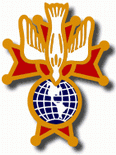 Garrigan AssemblyPO Box 515Sergeant Bluff, IA  51054KC265Garrigan.weebly.comMarch 2024OFFICERSFaithful Friar         			Rev. Francis Makawinja	712-320-0723Faithful Navigator			Jim Sanders			 712-259-5399Faithful Captain			Michael Peters			 712-259-6225Faithful Pilot				Ricardo Rocha		    	 712-899-3700Faithful Admiral			Edward Womack		 712-219-0374Faithful Comptroller			Randy Kramer			 712-251-5100Faithful Scribe				Mark Fachman		 712-333-2760Faithful Purser				John Staiert			 712-898-9891Faithful Inner Sentinel		Michael Koch			 712-574-9334Faithful Outer Sentinel		Michael Hays			 712-710-8825Faithful 1 yr. Trustee			Stan Rolfes			 712-568-3492Faithful 2 yr. Trustee			Marty Pasker		 	 712-276-3672Faithful 3yr.  Trustee			Donald Davis			 712-216-0415Faithful Chalice Society		Ricardo Rocha		    	 712-899-3700Faithful Web Master			Michael Peters			 712-259-6225UPCOMING MEETINGS21 March 2024	Regular Meeting at St Mary’s Parish Hall Mapleton, IA  Social at 6:15 Dinner at 6:45  Meeting to follow18 April, 2024  	Regular Meting  St. John’s Parish Hall, Onawa, IA. Social at 6:15 Dinner at 6:45  Meeting to follow16 May, 2024		Regular Meeting at Salix 510 Tipton St, Salix,  IASocial at 6:15 Dinner at 6:45  Meeting to followFAITHFUL NAVIGATOR’S REPORTSir Knights, I trust you are well and having a good spiritual Lenten season.  May we all be blessed by our Lord as we prepare for the blessings of the Holy Spirit at Easter.  I plan to attend as many Friday fish fry dinners as possible, and look forward to meeting many of you in person. Sir Knight Bob Duncan just gave me the dates of our Color Guard appearances at Explorer games this year at Lewis and Clark Park.  They are as follows: May 30, June 7, July 31 and August 22.  We will have a tail gate picnic in the parking area outside the stadium on the left field side.  Tail gating will begin at 5:15.  Our Sir Knight brothers will again perform and National Anthem prior to the game, while our color corps will present the colors.  This is a fun event for us and allows us and our families to enjoy an evening together at an Explorers baseball game.  So, please put these dates on your calendar and plan for an enjoyable evening at the  ballpark.We have the State Knights of Columbus coming up April 12-14 at Council Bluffs.   We currently are allocated 5 delegates for the 4th Degree portion.  Please contact me if you can attend the convention and be a delegate.  The exemplification will be Friday afternoon for new candidates to join the 4th Degree.  Please get your candidates application in as soon as possible.  Feel free to contact me for any assistance.  As always, may our Lord’s love and kindness continue to bless and nourish each of us as we complete our mission as Knights of Columbus in the service of our Lord and Savior Jesus Christ.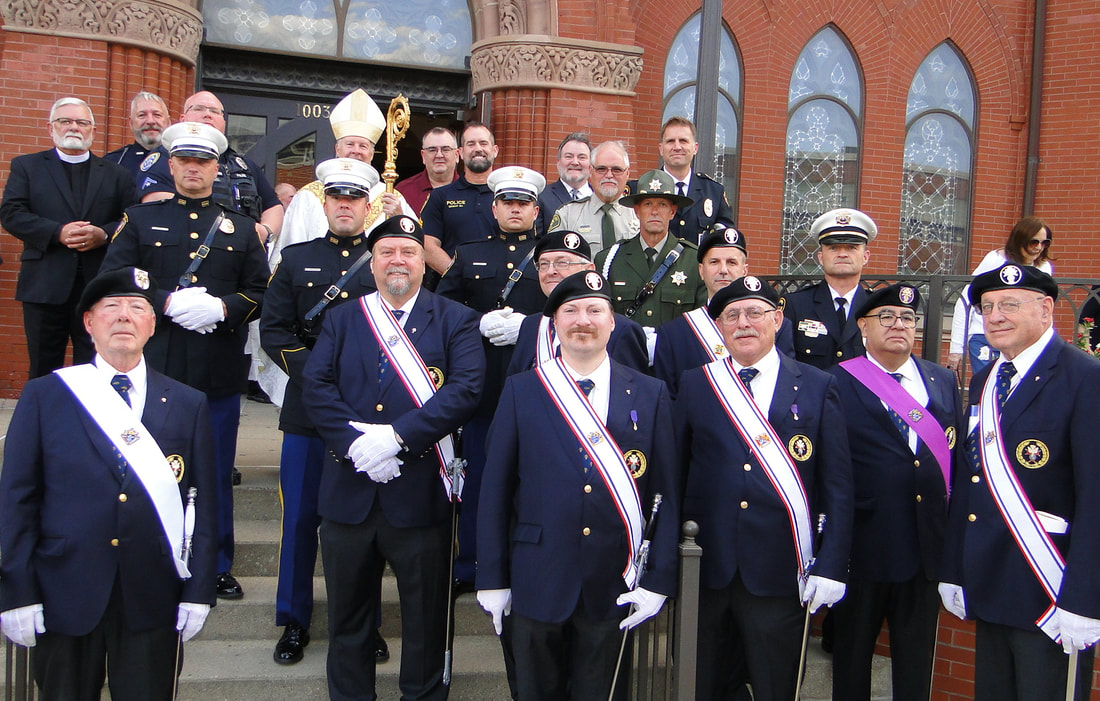 FAITHFUL PILOT’S REPORTNo Faithful Pilots Report this monthUp Coming Honor Guards Needed17 March 2024    St Patrick’s Day Parade.   Meet at 2:00 pm at 3rd and Iowa St in Sioux City7 April, 2024  Color Guard needed:Divine Mercy Sunday at Sioux City St Michael Church2223 Indian Hills Dr. Be there at 1:00 PM20 April2024    Color Guard needed:    Confirmation at Sioux City St Miachel Church 2223 Indian Hills Dr. Be there at 4:00PM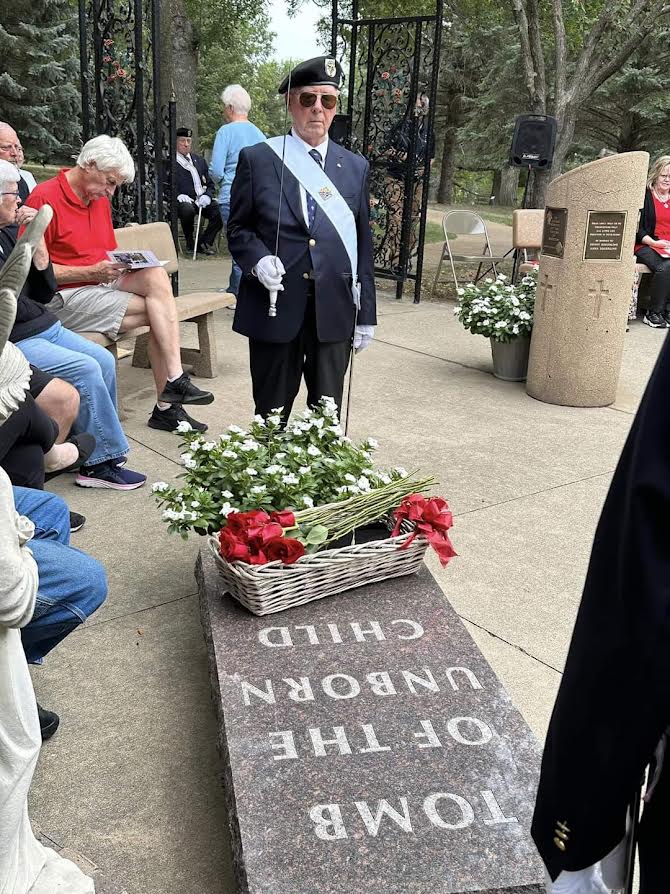 